	Уважаемые партнеры, в связи с появлением в Пермском крае масел «Shell», «Castrol», «Mobil» по ценам ниже официальных представителей, нами была произведена контрольная закупка вышеперечисленных брендов. Предлагаем Вам ознакомиться с результатами, и рассчитываем, что изложенная ниже информация будет полезной, а также позволит сохранить репутацию Вашей организации.Сравнение «серых» масел проводилось с аналогичными образцами, приобретенными у официальных представителей по Пермскому краю визуальным методом.   CastrolПод образцом №1 – масло Castrol Magnatec 10W40 R 4л., приобретенное через официальный канал. Под образцом №2 – масло Castrol Magnatec 10W40 R 4л.Что вызывает подозрение:Цена образца №2Цвет масла образца №2Образец №2 имеет ярко выраженный запах керосина. Образец №1                                                                                                                                  Образец №2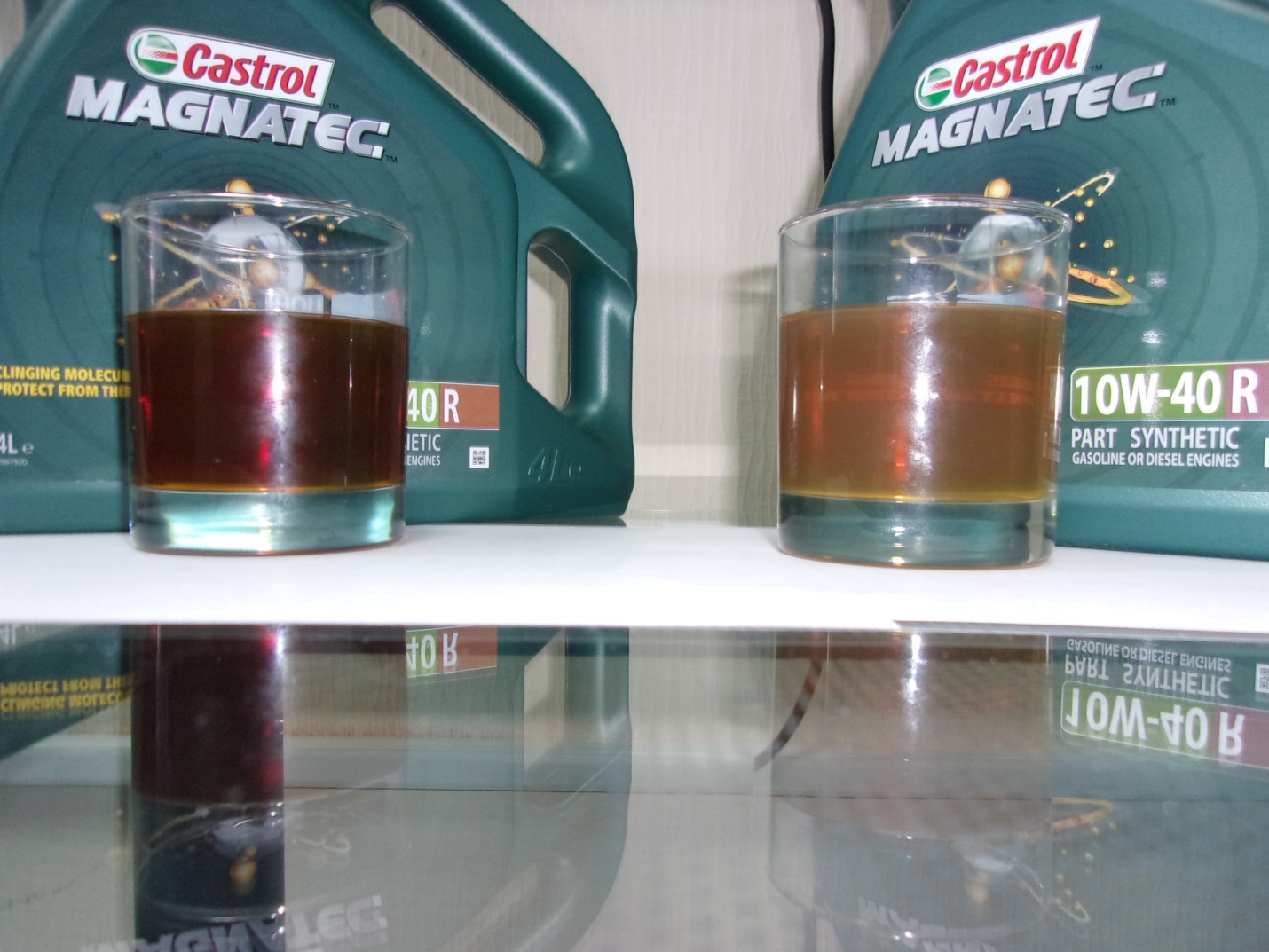 При вскрытии защитной фольги на образце №1 по периметру горлышка остаются фрагменты фольги. На образце №2 фольга снимается без усилий, полностью.     Образец №1                                                                                                                         Образец №2 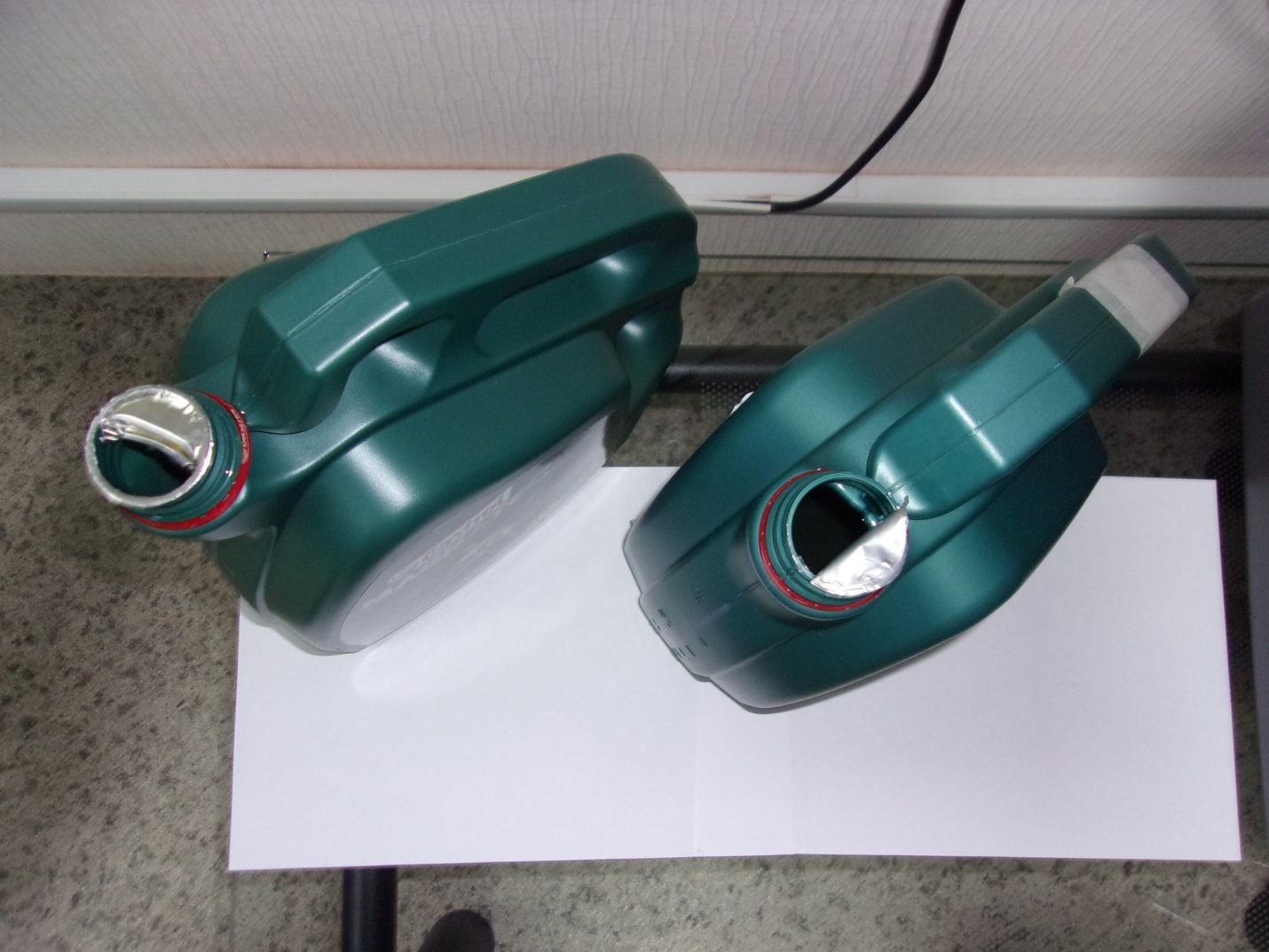 Голограмма образца №1 при изменении угла обзора меняет цвет горизонтальными линиями.Голограмма образца №2  меняет цвет пятном.Образец №1                                                                                                                                Образец №2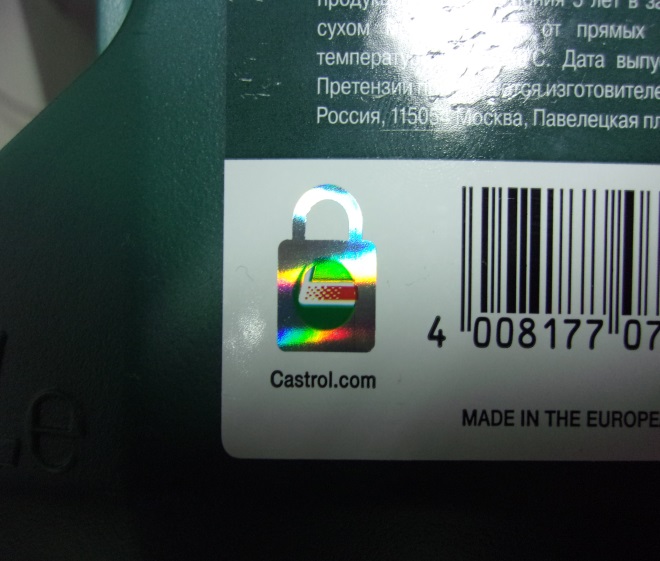 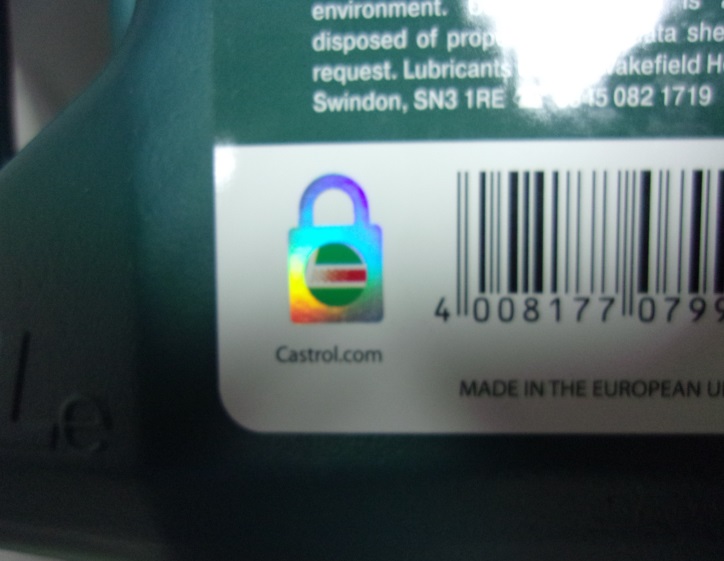 На образце №1 данные легко читаются.На образце №2 данные размыты.Образец №1                                                                                                                                        Образец №2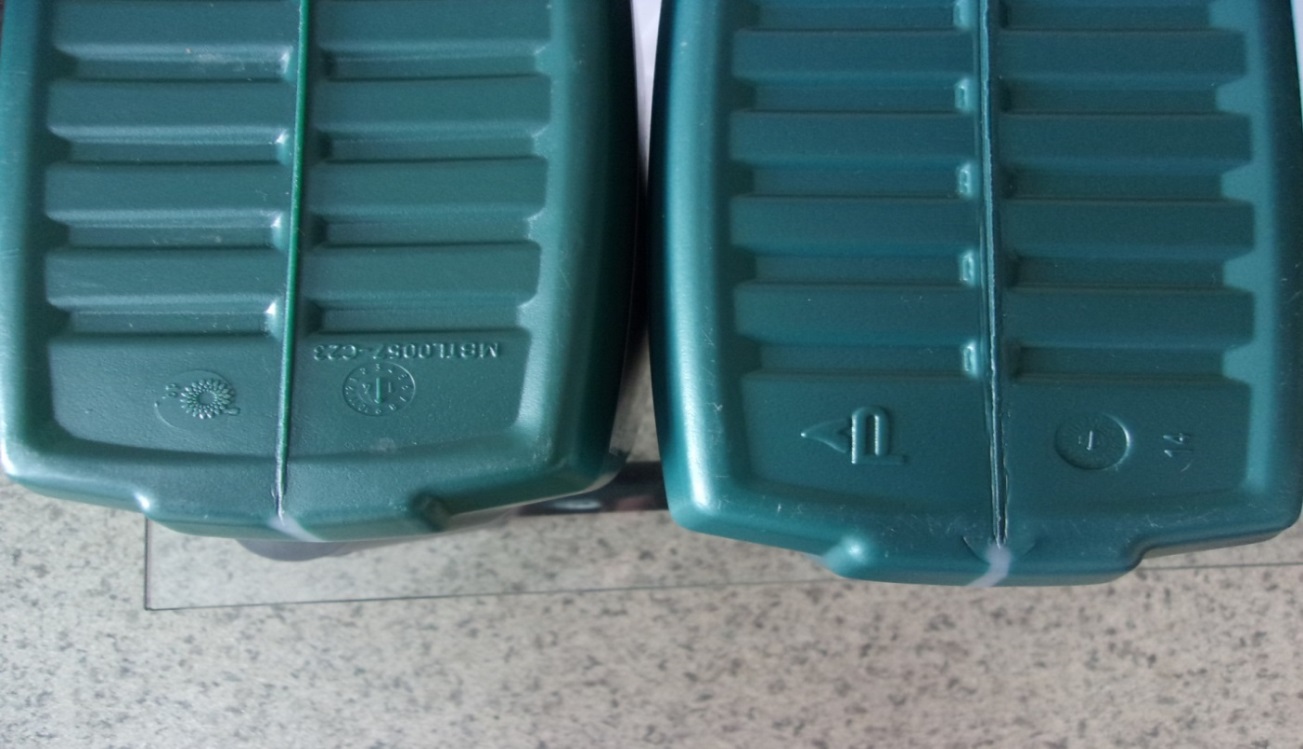 ShellПод образцом №1 – масло Shell Helix HX7 10W40 4л., приобретенное через официальный канал. Под образцом №2 – масло Shell Helix HX7 10W40 4л. Что вызывает подозрение:Образец №1 контрольное кольцо с крышки остается на банке, присутствует пломба на горлышке. Образец №2 контрольное кольцо снимается вместе с крышкой, пломба отсутствует.                 Образец №1                                                                                                       Образец №2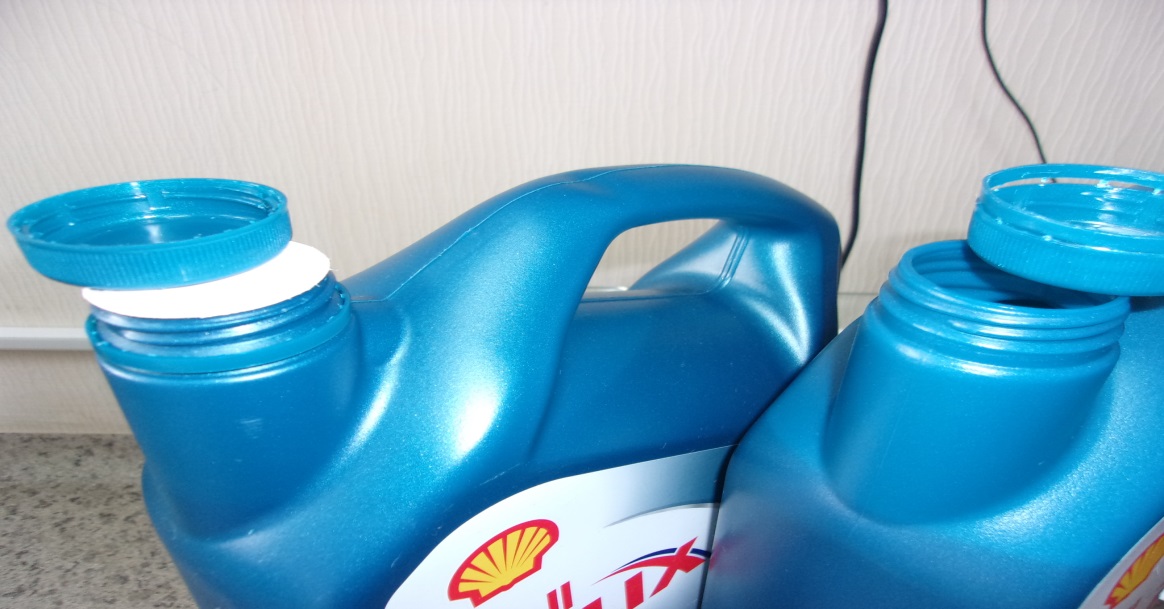 Образец №1 структура пластика гладкая, имеются блестящие вкрапления. Образец №2 структура пластика зернистая, блестящие вкрапления отсутствуют.           Образец №1                                                                                                       Образец №2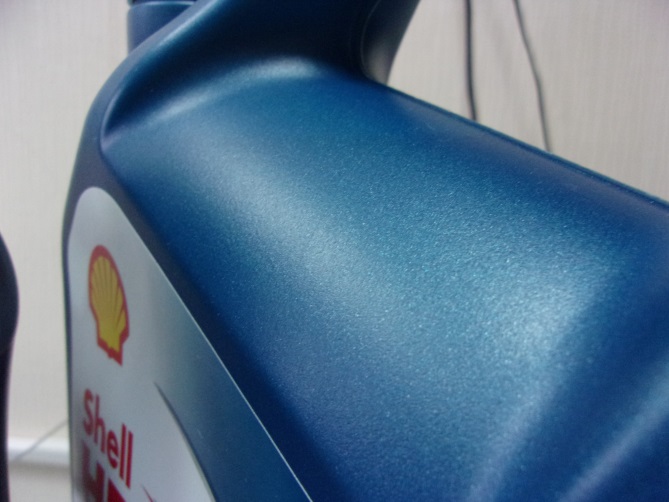 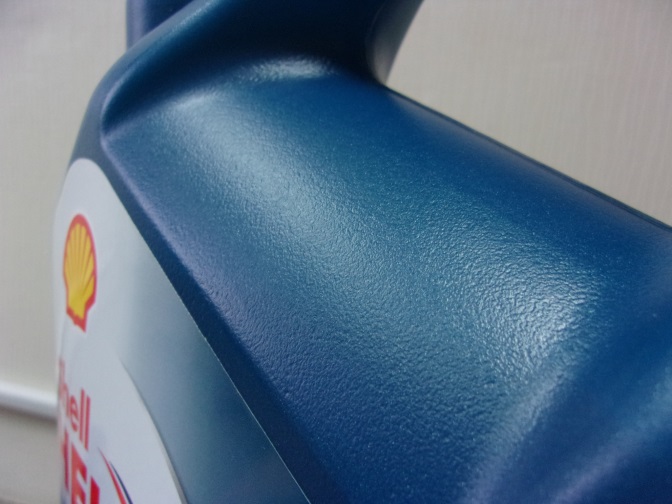 MobilПод образцом №1 – масло Mobil Ultra 10W40 4л., приобретенное через официальный канал. Под образцом №2 – масло Mobil Ultra 10W40 4л.   Что вызывает подозрение:Образец №1 красные линии начинаются от буквы L. Образец №2 красные линии начинаются после белого фона.Образец №1                                                                                                                           Образец №2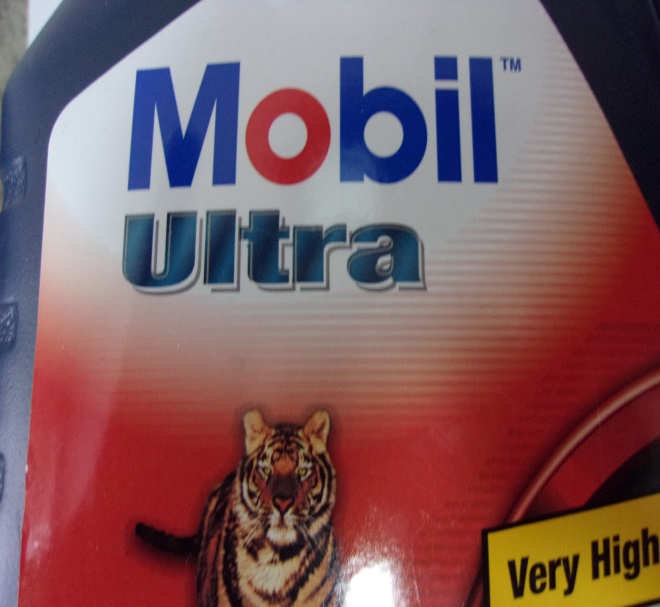 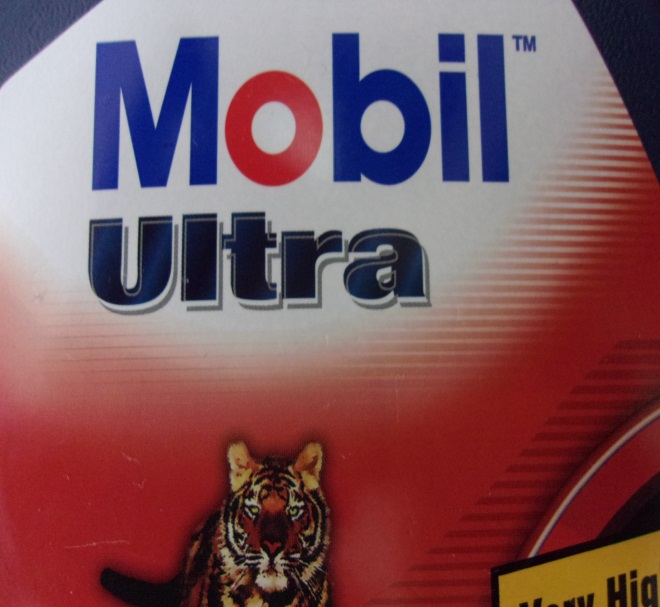 Образец №1 на развороте задней этикетки цветная печать.Образец №2 на развороте задней этикетки черно-белая печать.Образец №1                                                                                                               Образец №2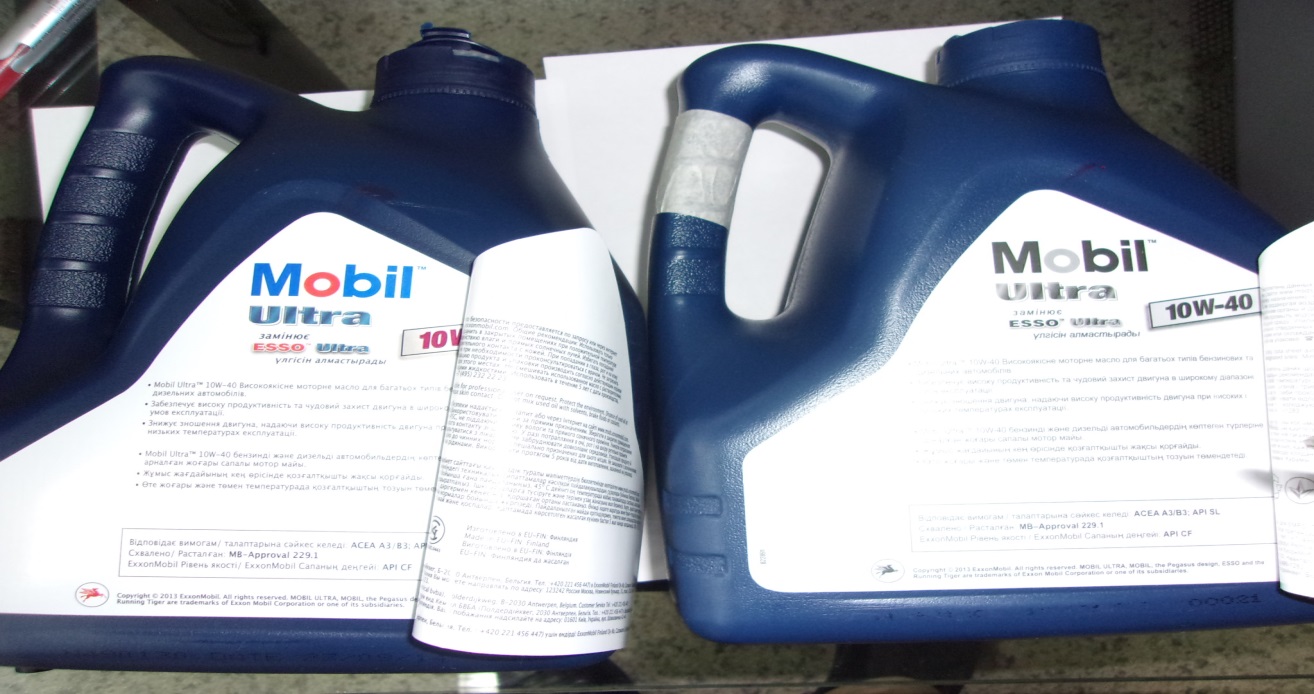 Образец №1 все обозначения четкие, легко читаются.Образец №2 обозначения размыты, не совпадают с образцом №1.Образец №1                                                                                                                                           Образец №2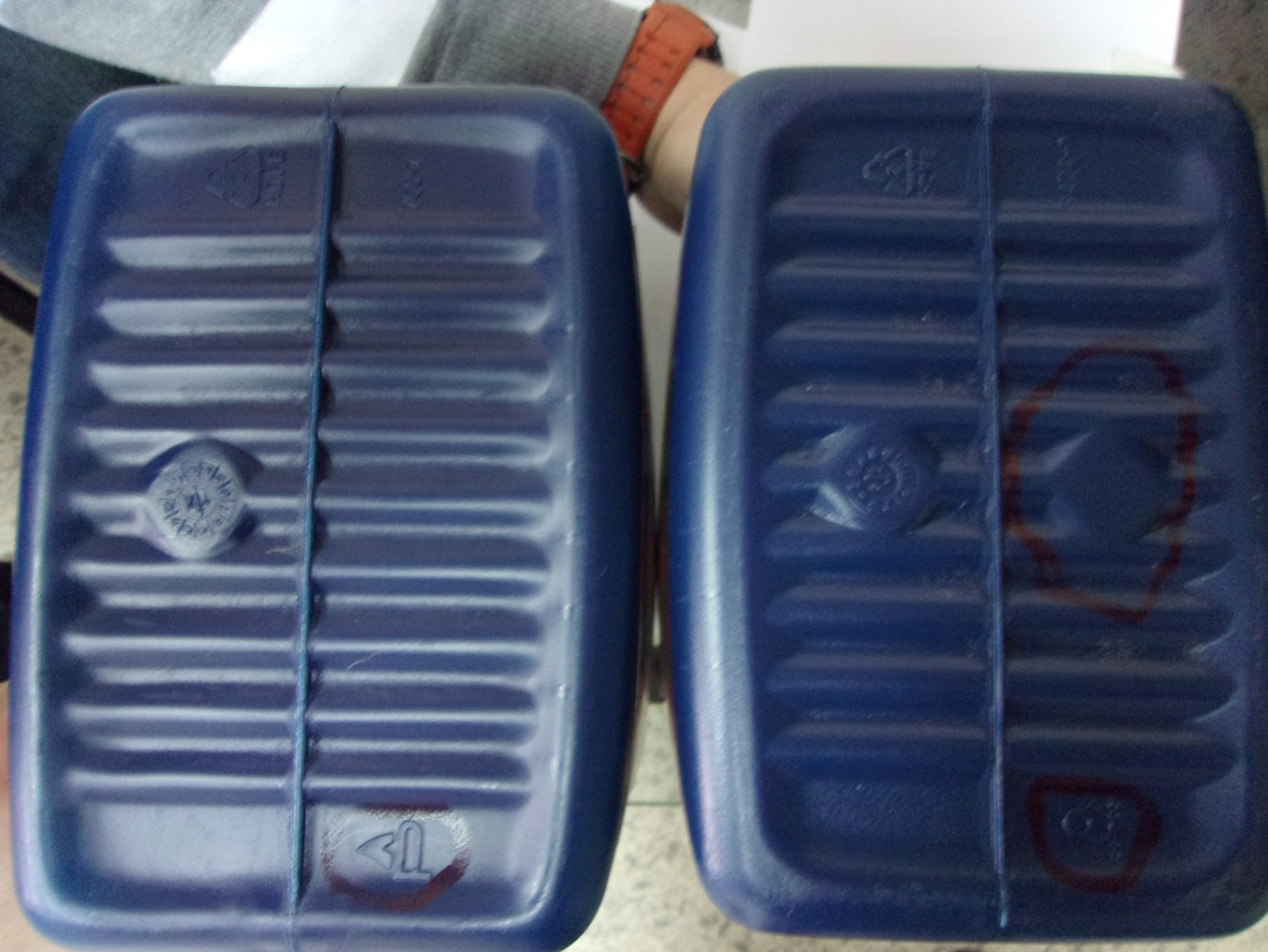 Образец №1 структура пластика канистры гладкая.Образец №2 структура пластика канистры зернистая.Образец №1                                                                                                                                 Образец №2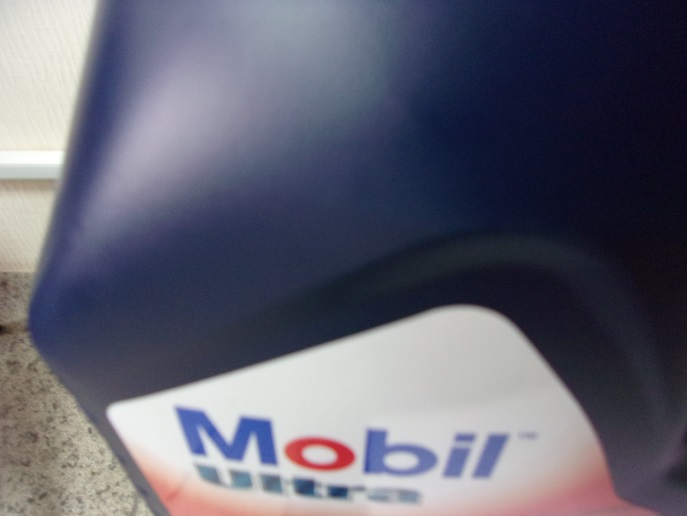 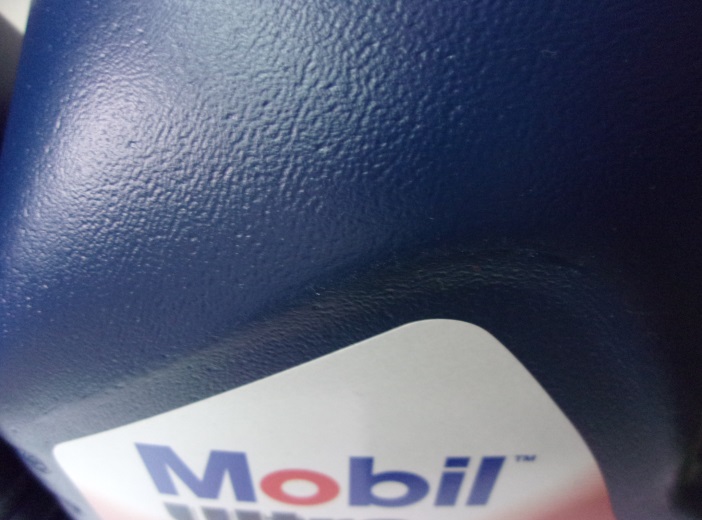 Образец №1 канистра открывается без усилий, горлышко вытягивается.Образец №2 канистру удалось открыть с применением отвертки, горлышко не вытянулось.Образец №1                                                                                         Образец №2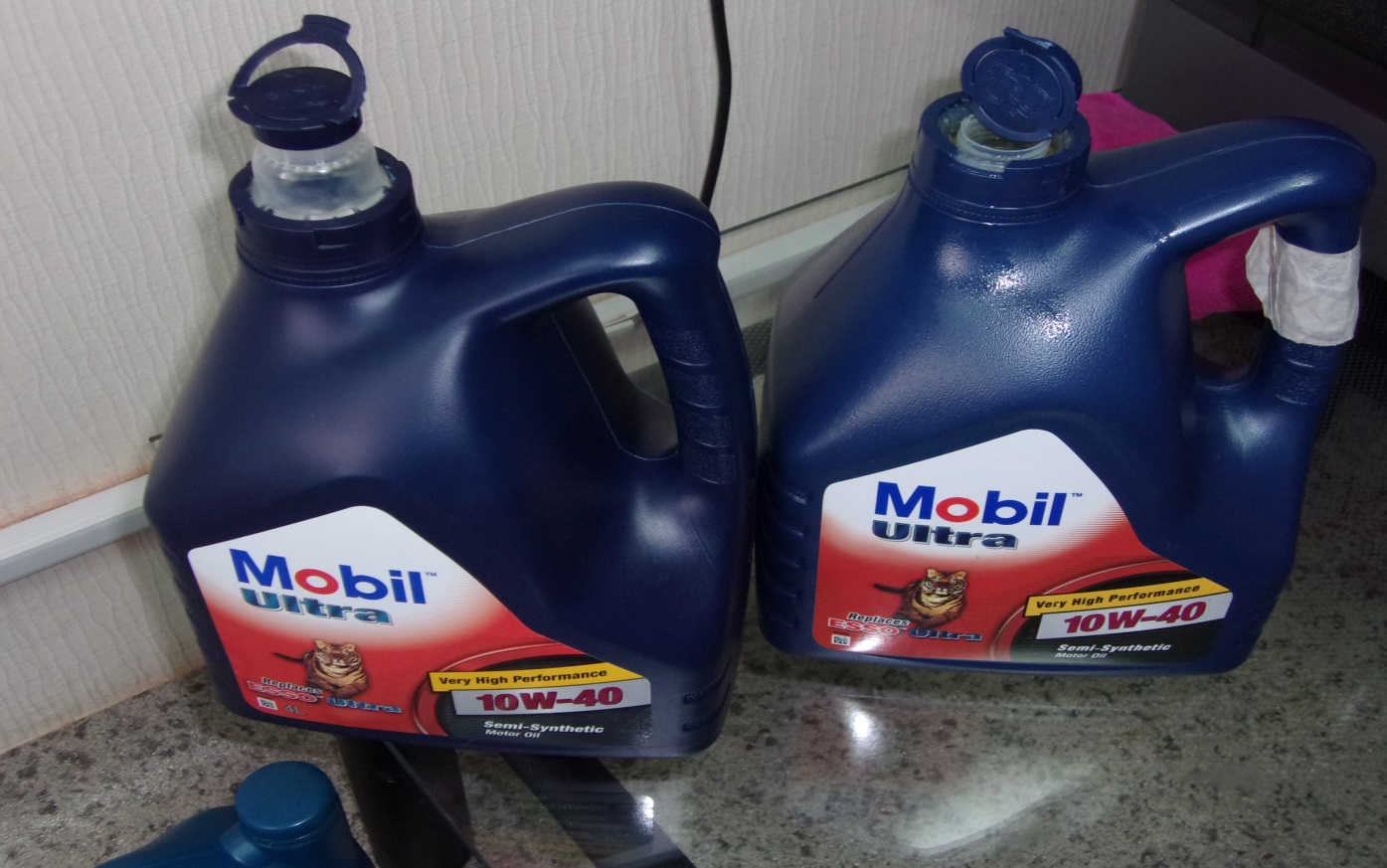                                                                           Образцы №2 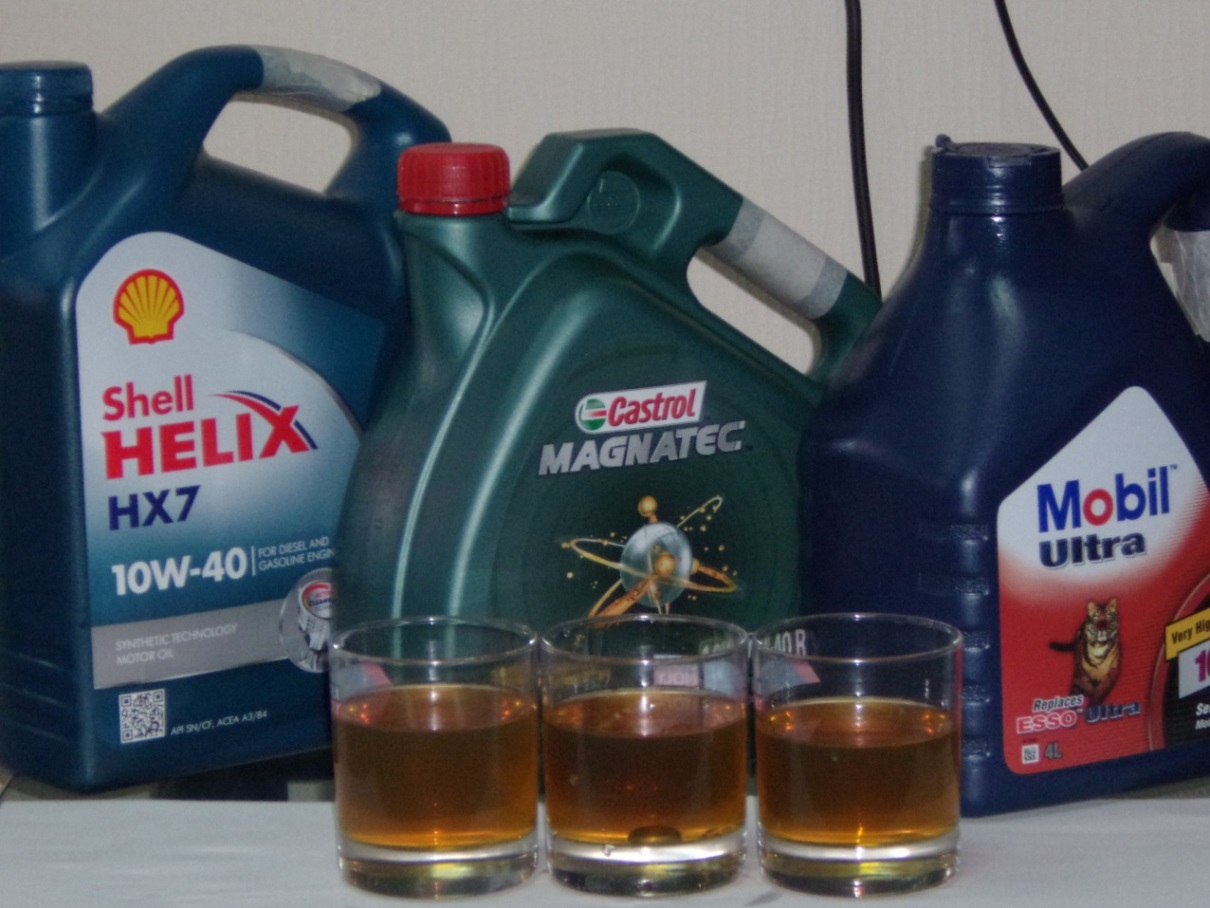 Образцы №1 (офф. каналы)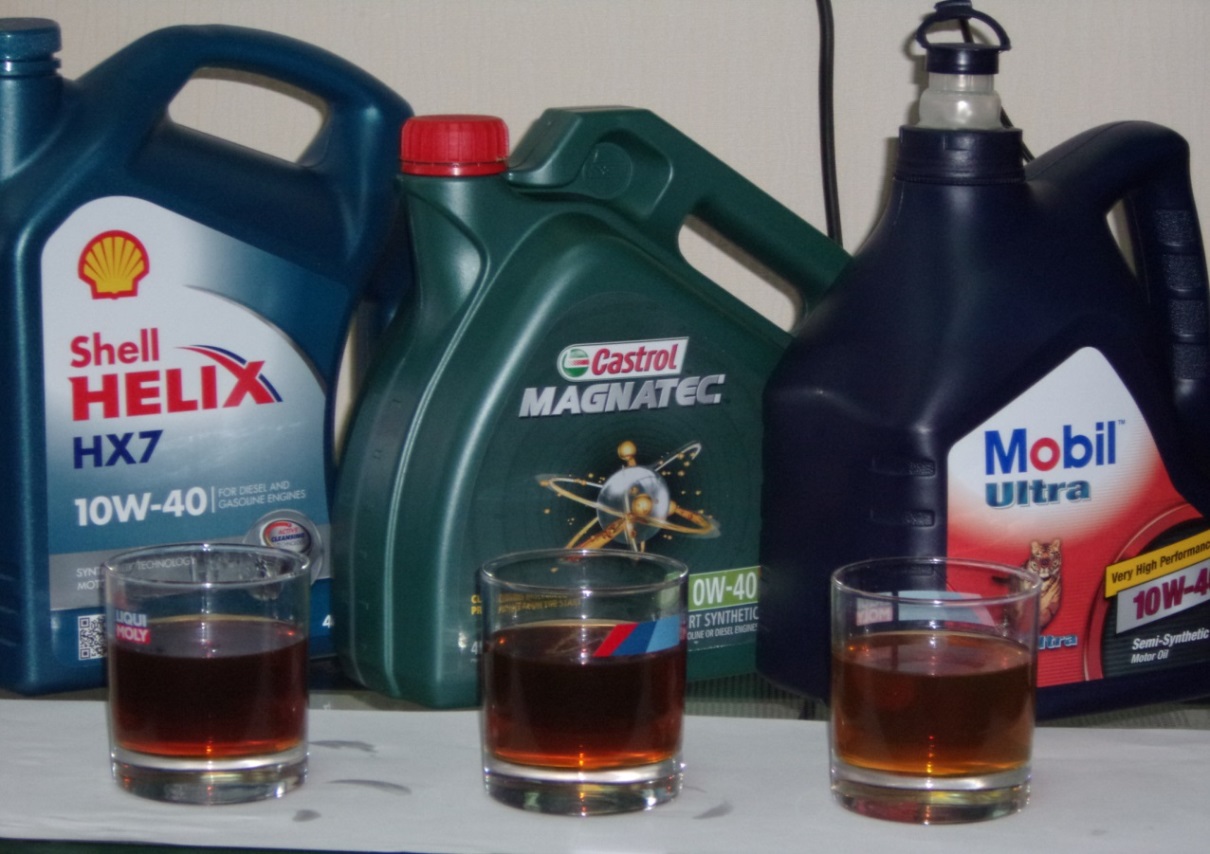 Просим обратить внимание, что образцы №2 стали достаточно часто встречаться в магазинах Пермского края и Удмуртии.  